קורות חיים – אושרת אברהם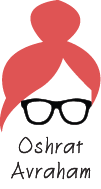 תאריך לידה: 5/12/1989מצב משפחתי: רווקהטלפון: 050-9186117כתובת: הנגיד 6 רמת גןאימייל: oshik89@gmail.comלינק לאתר עבודות:www.graphicstyle.co.ilניסיון תעסוקתי:2014-2019  גרפיקאית בבית הדפוס "רובין ריד" התפקיד כולל עיצוב תדמיתי לחברה, עיצוב לדפוס - עיצוב ברושורים, עלוני מידע, כרטיסי ביקור, פולדרים ,קטלוגים, נייר מכתבים, בנארים, לוגואים ועוד. + גרפיקאית בחברת “porat textile” חברה סיטונאית לייבוא ושיווק מוצרי טקסטיל, גבעתיים.2013: גרפיקאית ועובדת דפוס בבית הדפוס "קופי פרינט",תל אביב.במסגרת התפקיד התמקצעתי באימפוזיציה, פרפורציה, חיתוך בגליוטינה  ופנקסים, למינציה, קפסולציה, פלוטר+ הדבקה לקאפה, כרטיסי ביקור, חוברות, ספירלות, סובלימציה, תיקון קבצים (גרפיקה) ביגים וניסיון בעבודה מול מדפסות דיגיטליות  (Xerox/Epson)כמו כן, סייעתי בניהול הלוגיסטי השוטף- סיוע מזכירותי, ניהול כספים ומכירות, קבלת קהל.2010 - 2012: דיפלומת הנדסאי - לימודי עיצוב גרפי תקשורת חזותית, המרכז לעיצוב ולטכנולוגיה, אוניברסיטת אריאל.2008: בוגרת תיכון "אולפנת סגולה" מוצקין בגרות מלאה + לימודי אומנות ברמת 5 יח"ל בציון 92.+ ידע במחשב ותוכנה + ידע מלא בכל תוכנות  OFFICE.תוכנות גרפיקה ועיצוב, אינטרנט:PhotoShop , Illustrator, InDesign.קורסים 2003: קורס הכשרה לתפקיד גרפיקאית ועובדת בית דפוס.2010: קורס הכנה לבחינת פסיכומטרי + פסיכומטרי.שפות עברית: קריאה כתיבה ודיבור - שפת אם.אנגלית: קריאה כתיבה ודיבור - ברמה גבוהה מאוד